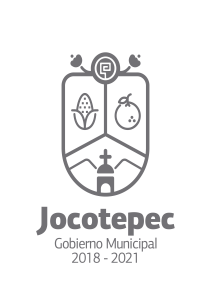 ¿Cuáles fueron las acciones proyectadas (obras, proyectos o programas) o planeadas para este trimestre?Base de datos depurada y actualizada.Regularización de comercios.Agilización de trámites.Respuesta inmediata a reportes y quejas ciudadanas.Resultados Trimestrales (Describir cuáles fueron los programas, proyectos, actividades y/o obras que se realizaron en este trimestre). Se realizaron inspecciones minuciosas en el municipio.Generación de base de datos licencias pagadas.Se negoció con Cadena comercial Oxxo, sobre horario extraordinario.Se trabajó con empresas (Lala, Corona, Pepsi etc.) para lo de cargas y descargas.Regularización de comercios establecidos.Montos (si los hubiera) del desarrollo de dichas actividades. ¿Se ajustó a lo presupuestado?No aplicaEn que beneficia a la población o un grupo en específico lo desarrollado en este trimestreEl beneficio es directamente para los comerciantes establecidos, ya que al estar regularizados pueden obtener un apoyo del gobierno acudiendo a las oficinas de Promoción Económica.¿A qué estrategia de su POA pertenecen las acciones realizadas y a que Ejes del Plan Municipal de Desarrollo 2018-2021 se alinean?Estrategia 3: Inspección permanente a comercios de giros restringidos Eje: Administración eficiente y eficaz,  Paz y seguridad ciudadana.Estrategia 5: Campaña de información a empresas de cargas y descargas  Eje: Administración eficiente y eficaz.Estrategia 2: Campañas de regularización de licencias.Eje: Administración eficiente y eficaz.De manera puntual basándose en la pregunta 2 (Resultados Trimestrales) y en su POA, llene la siguiente tabla, según el trabajo realizado este trimestre.NºESTRATÉGIA O COMPONENTE POA 2019ESTRATEGIA O ACTIVIDAD NO CONTEMPLADA (Llenar esta columna solo en caso de existir alguna estrategia no prevista)Nº LINEAS DE ACCIÓN O ACTIVIDADES PROYECTADASNº LINEAS DE ACCIÓN O ACTIVIDADES REALIZADASRESULTADO(Actvs. realizadas/Actvs. Proyectadas*100)2CAMPAÑA DE REGULARIZACION DE LICENCIAS4250%3INSPECCION PERMANENTE A COMERCIOS DE GIROS RESTRINGIDOS33100%5CAMPAÑA  DE INFORMACION A EMPRESAS DE CARGAS Y DESCARGAS33100%TOTAL83%